Państwowa Wyższa Szkoła Zawodowa im. Prezydenta Stanisława Wojciechowskiego w Kaliszu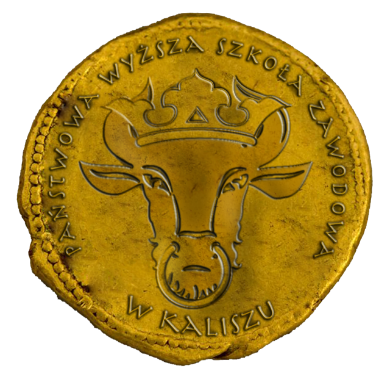 DZIENNIK PRAKTYKI dydaktycznejUsus Est Optimus Magister Wydział Rehabilitacji i Sportu62-800 Kalisz, ul. Kaszubska 13, tel. 62/76-79-574kierunek studiów: Wychowanie fizyczne w zdrowiu publicznymSTUDIA DRUGIEGO STOPNIAKALISZ, 2017stopień naukowy, imię i nazwisko Nauczyciela Akademickiego odpowiedzialnego za realizację praktyki dydaktycznejDr Piotr Szewczykdata i podpis studenta____________________________________________data złożenia Dziennika Praktykiw Dziekanacie Wydziału Rehabilitacji i SportuPraktyka w zakresie dydaktycznymjest realizowana na podstawie wytycznych, zawartychw Rozporządzeniu Ministra Nauki i Szkolnictwa Wyższego z dnia 17 stycznia 2012 r.w sprawie standardów kształcenia przygotowującego do wykonywania zawodu nauczyciela.Celem praktyki jest gromadzenie doświadczeń związanych z pracą dydaktyczno-wychowawczą nauczyciela i konfrontowanie nabytej wiedzy z zakresu dydaktyki szczegółowej (metodyki nauczania) z rzeczywistością pedagogiczną w działaniu praktycznym. W trakcie praktyki następuje kształtowanie kompetencji dydaktycznych przez:1) zapoznanie się ze specyfiką szkoły lub placówki, w której praktyka jest odbywana, w szczególności poznanie realizowanych przez nią zadań dydaktycznych, sposobu funkcjonowania, organizacji pracy, pracowników, uczestników procesów pedagogicznych oraz prowadzonej dokumentacji;2) obserwowanie:a) czynności podejmowanych przez opiekuna praktyk w toku prowadzonych przez niego lekcji (zajęć) oraz aktywności uczniów,b) toku metodycznego lekcji (zajęć), stosowanych przez nauczyciela metod i form pracy oraz wykorzystywanych pomocy dydaktycznych,c) interakcji dorosły (nauczyciel, wychowawca) – dziecko oraz interakcji między dziećmi lub młodzieżą w toku lekcji (zajęć),d) procesów komunikowania interpersonalnego i społecznego w klasie, ich prawidłowości i zakłóceń,e) sposobów aktywizowania i dyscyplinowania uczniów oraz różnicowania poziomu aktywności poszczególnych uczniów,f) sposobu oceniania uczniów,g) sposobu zadawania i kontrolowania pracy domowej,h) dynamiki i klimatu społecznego klasy, ról pełnionych przez uczniów, zachowania i postaw uczniów,i) funkcjonowania i aktywności w czasie lekcji (zajęć) poszczególnych uczniów, z uwzględnieniem uczniów ze specjalnymi potrzebami edukacyjnymi, w tym uczniów szczególnie uzdolnionych,j) działań podejmowanych przez opiekuna praktyk na rzecz zapewnienia bezpieczeństwa i zachowania dyscypliny,k) organizacji przestrzeni w klasie, sposobu jej zagospodarowania (ustawienie mebli, wyposażenie, dekoracje);3) współdziałanie z opiekunem praktyk w:a) planowaniu i przeprowadzaniu lekcji (zajęć),b) organizowaniu pracy w grupach,c) przygotowywaniu pomocy dydaktycznych,d) wykorzystywaniu środków multimedialnych i technologii informacyjnej w pracy dydaktycznej,e) kontrolowaniu i ocenianiu uczniów,f) podejmowaniu działań na rzecz uczniów ze specjalnymi potrzebami edukacyjnymi, w tym uczniów szczególnie uzdolnionych,g) organizowaniu przestrzeni klasy,h) podejmowaniu działań w zakresie projektowania i udzielania pomocy psychologiczno-pedagogicznej;4) pełnienie roli nauczyciela, w szczególności:a) planowanie lekcji (zajęć), formułowanie celów, dobór metod i form pracy oraz środków dydaktycznych,b) dostosowywanie metod i form pracy do realizowanych treści, etapu edukacyjnego oraz dynamiki grupy uczniowskiej,c) organizację i prowadzenie lekcji (zajęć) w oparciu o samodzielnie opracowywane scenariusze,d) wykorzystywanie w toku lekcji (zajęć) środków multimedialnych i technologii informacyjnej,e) dostosowywanie sposobu komunikacji w toku lekcji (zajęć) do poziomu rozwoju uczniów,f) animowanie aktywności poznawczej i współdziałania uczniów, rozwijanie umiejętności samodzielnego zdobywania wiedzy z wykorzystaniem technologii informacyjnej,g) organizację pracy uczniów w grupach zadaniowych,h) dostosowywanie podejmowanych działań do możliwości i ograniczeń uczniów ze specjalnymi potrzebami edukacyjnymi,i) diagnozowanie poziomu wiedzy i umiejętności uczniów,j) podejmowanie indywidualnej pracy dydaktycznej z uczniami (w tym uczniami ze specjalnymi potrzebami edukacyjnymi),k) podejmowanie działań wychowawczych w toku pracy dydaktycznej, w miarę pojawiających się problemów, w sytuacjach:zagrożenia bezpieczeństwa, naruszania praw innych, nieprzestrzegania ustalonych zasad,l) podejmowanie współpracy z innymi nauczycielami, wychowawcą klasy, pedagogiem szkolnym, psychologiem szkolnym oraz specjalistami pracującymi z uczniami;5) analizę i interpretację zaobserwowanych albo doświadczanych sytuacji i zdarzeń pedagogicznych, w tym:a) prowadzenie dokumentacji praktyki,b) konfrontowanie wiedzy teoretycznej z praktyką,c) ocenę własnego funkcjonowania w toku wypełniania roli nauczyciela (dostrzeganie swoich mocnych i słabych stron),d) ocenę przebiegu prowadzonych lekcji (zajęć) oraz realizacji zamierzonych celów,e) konsultacje z opiekunem praktyk w celu omawiania obserwowanych i prowadzonych lekcji (zajęć),f) omawianie zgromadzonych doświadczeń w grupie studentów (słuchaczy).	Cele i zadania praktykiposzerzanie wiedzy studentów, umożliwiającej rozumienie procesów i zmian zachodzących w pedagogice i metodyce wychowania fizycznego oraz edukacji fizycznej,przygotowywanie studentów do samodzielnego projektowania, programowania, planowania oraz organizowania i realizowania zajęć z wychowania fizycznego oraz profilaktyki zdrowotnej, wspomaganie studentów w tworzeniu swojej filozofii życia oraz w działaniach ukierunkowanych na zdobywanie kompetencji kulturowych koniecznych do pełnienia roli nauczyciela zdrowia, rekreacji, sportu i estetyki zachowań ruchowych.zdobycie wiedzy, doświadczeń i umiejętności niezbędnych do projektowania, planowania, organizowania i realizowania zajęć ruchowych z uczniami,zapoznanie się z funkcjonowaniem szkoły jako instytucji i realizowanymi w niej programami dydaktyczno-wychowawczymi oraz zadaniami kadry pedagogicznej ze szczególnym uwzględnieniem tych, które są powinnością nauczyciela wychowania fizycznego,zapoznanie się z programami profilaktyki zdrowotnej, sprawdzenie swojego przygotowania do pełnienia roli nauczyciela zdrowia, rekreacji, sportu i estetyki zachowań ruchowych na czwartym etapie edukacji.PLAN REALIZACJI PROGRAMU PRAKTYKIRodzaj zadań: O - organizacyjne, W – czynności opiekuńczo-wychowawcze, D - diagnoza, H– obserwacja/ hospitacja, A - asystowanie, P – prowadzenieRazem …………….. godzinZadania praktykiZADANIE NR 1ZADANIE NR 2ZADANIE NR 3ZADANIE NR 4ZADANIE NR 5ZADANIE NR 6ZADANIE NR 7ZADANIE NR 8ZADANIE NR 9ZADANIE NR 10ZADANIE NR 11ZADANIE NR 12ZADANIE NR 13ZADANIE NR 14OCENA KOMPETENCJI STUDENTAODBYWAJĄCEGO PRAKTYKĘ W SZKOLE PODSTAWOWEJpieczęć szkoły 								data ................... Nazwisko i imię studenta …………………..………………………………………………...Tryb studiów:.............................................      semestr studiów: .............................................Nazwa szkoły, etap edukacyjny:   …………………….................................................. ………………………………………………….……………........................................ Termin praktyki: ………………………………………… 	Liczba godzin wg programu praktyki : …………………..Prakseologiczne – zdolność do planowania, organizowania, realizacji i ewaluacji procesów edukacyjnych. Komunikacyjne – zdolność do adekwatnych werbalnych i niewerbalnych zachowań komunikacyjnych w sytuacjach edukacyjnych. Moralne – zdolność do refleksji etycznej i skłonność do kierowania się w działaniu dobrem uczniów. Współdziałania – zdolność do działań prospołecznych i interakcyjnych, umiejętność organizowania środowiska edukacyjnego z zachowaniem równowagi między posłuszeństwem i autonomią uczniów, adekwatnie do stopnia ich rozwoju. Kreatywne – zdolność do działania niestandardowego i innowacyjnego. Informatyczno-medialne – zdolność do korzystania z współczesnych środków masowej komunikacji. Inne informacje na temat studenta odbywającego praktykę, mające wpływ na końcową ocenę praktyki ……………………………………………………………………………………………........................ ……………………………………………………………………………………………........................ ……………………………………………………………………………………………........................ ……………………………………………………………………………………………........................ ……………………………………………………………………………………………........................ ……………………………………………………………………………………………........................ ……………………………………………………………………………………………........................ ……………………………………………………………………………………………........................ ……………………………………………………………………………………………........................ Program praktyki zrealizowano. Ocena końcowa praktyki: …………………….………………… (w skali: bardzo dobry, dobry plus, dobry, dostateczny plus, dostateczny, niedostateczny) ………………………………………………….….……           		……………….…………………nazwisko, imię i podpis nauczyciela-opiekuna w szkole			pieczęć i podpis dyrektora szkołyZALICZENIE PRAKTYKI dydaktycznej studentów studiów magisterskich W PWSZ w Kaliszukierunek wychowanie fizyczne w zdrowiu publicznymNazwisko i imię studenta: ………………………………………………………......................... Czas trwania praktyki: ………………………………………………………………………….. ……………………………………  				…………..……………………          Ocena końcowa z praktyki		                                            Podpis nauczyciela akademickiegoimię i nazwisko studenta	numer albumu	ocena	semestr studiów	adres e-mail studenta	nazwa szkoły, w której odbywa się praktykaadres szkoły, miejscowość, ulica, nr	nr telefonu do szkoły	imię i nazwisko Dyrektora szkoły tytuł lub stopień naukowy, imię i nazwisko, stopień awansu zawodowego nauczyciela szkoły, opiekuna praktykiModuł 3: Przygotowanie w zakresie dydaktycznymKomponent modułu: PraktykaLiczba godzin: 120 (60 sem.2, 60 sem.3)DataRodzaj zadaniaLiczba godzinTreść zadaniaPodpis nauczycielaOBSZARProgram lub plan działalności w zakresie szkolnej kultury fizycznej i promocji postaw prozdrowotnych realizowany w szkle. Zadania, cele, formy realizacji, adresaci, organizatorzy, oczekiwane efekty.OPIS  i OCENAZAŁĄCZNIKI OBSZARSystem i szczegółowe kryteria oceny z wychowania fizycznego funkcjonujące w szkole. Opinie uczniów na temat kryteriów i systemu oceniania z wychowania fizycznego (wywiad lub ankieta w losowo wybranej klasie).OPIS  i OCENAZAŁĄCZNIKI OBSZARProgram wychowania fizycznego realizowany w szkole (cele i zadania, autor). Znajomość celów i zadań szkolnego wychowania fizycznego wśród uczniów (wywiad lub ankieta w losowo wybranej klasie).Uwagi na temat integracji programów oraz zasad realizacji wychowania fizycznego i zdrowotnego na terenie szkoły. OPIS  i OCENAZAŁĄCZNIKI OBSZARSzkoła w polskim systemie oświaty. Rola i zadania organu prowadzącego. Rola i zadania organu nadzoru pedagogicznego. Rola i zadania organów szkoły: Dyrektora, Rady Pedagogicznej, Rady Rodziców, Samorządu Uczniowskiego.OPIS  i OCENAZAŁĄCZNIKI OBSZARAwans Zawodowy Nauczyciela. Procedura awansu na stopień nauczyciela mianowanego.OPIS  i OCENAZAŁĄCZNIKIOBSZARPodstawa programowa.  Cele kształcenia. Treści kształcenia na etapie edukacyjnym realizowanym w szkole. Warunki i sposób realizacji.OPIS  i OCENAZAŁĄCZNIKI OBSZARDiagnoza osobnicza – zgromadzenie informacji dotyczących: rozwoju fizycznego, dojrzałości biologicznej, ogólnego stanu zdrowia, postawy ciała, sprawności motorycznej, umiejętności technicznych i taktycznych w zakresie różnych specjalności sportowych, zainteresowań i uzdolnień ucznia, wiedzy na temat kultury fizycznej, warunków społeczno-bytowych ucznia i jego rodziny; Analiza wskaźnika BMI.OPIS  i OCENAZAŁĄCZNIKI OBSZARDiagnoza osobnicza – zgromadzenie informacji dotyczących: rozwoju fizycznego, dojrzałości biologicznej, ogólnego stanu zdrowia, postawy ciała, sprawności motorycznej, umiejętności technicznych i taktycznych w zakresie różnych specjalności sportowych, zainteresowań i uzdolnień ucznia, wiedzy na temat kultury fizycznej, warunków społeczno-bytowych ucznia i jego rodziny; Analiza Europejskiego Testu Sprawności Fizycznej (Skok w dal z miejsca, Siady z leżenia tyłem, Zwis na ramionach ugiętych, Skłon w przód w siadzie prostym, Bieg 10x5 m)OPIS  i OCENAZAŁĄCZNIKI OBSZARHospitacja lekcji wychowania fizycznego - ORGANIZACJA LEKCJI1. Wybór miejsca lekcji, przyrządów i przyborów oraz ich wykorzystanie2. Przestrzeganie zasad bezpieczeństwa i higieny pracy3. Podział i rozmieszczenie grup ćwiczebnych4. Efektywność wykorzystania czasu lekcjiOPIS  i OCENAZAŁĄCZNIKI Protokół hospitacji lekcjiOBSZARHospitacja lekcji wychowania fizycznego - REALIZACJA TEMATU I ZADAŃ LEKCJIIntegracja oraz realizacja celów i zadań lekcjiRóżnorodność i indywidualizacja zadań lekcjiOddziaływania wychowawczePrzebieg krzywej natężenia lekcjiOPIS  i OCENAZAŁĄCZNIKI Protokół hospitacji lekcjiOBSZARHospitacja lekcji wychowania fizycznego - ZACHOWANIE UCZNIÓW W CZASIE LEKCJIZainteresowanie i aktywność uczniów w czasie lekcjiReagowanie na komunikaty (bodźce, sygnały)Panowanie nad emocjamiSprawność fizyczna i ruchowa uczniówOPIS  i OCENAZAŁĄCZNIKI Protokół hospitacji lekcjiOBSZARHospitacja lekcji wychowania fizycznego - POSTAWA PROWADZĄCEGOCzynności pedagogiczne nauczycielaPanowanie nad przebiegiem lekcji i zachowaniem uczniówUmiejętność modyfikowania zadań i celów lekcjiKomunikacja dydaktycznaOPIS  i OCENAZAŁĄCZNIKI Protokół hospitacji lekcjiOBSZARProwadzenie zajęć. Osnowy dla cykli tematycznych należy przyporządkować poszczególnym blokom tematycznym z podstawy programowej obowiązującym na danym etapie edukacyjnym (Rozwój fizyczny i sprawność fizyczna, Aktywność Fizyczna, Bezpieczeństwo w aktywności fizycznej, Edukacja zdrowotna).OPIS  i OCENAZAŁĄCZNIKI Osnowy lekcyjne (minimum po 3 lekcje dla każdego bloku)CEL 13 Prowadzenie zajęć pozalekcyjnych dla uczniów szkoły. Plan zajęć ruchowych dla uczniów uzdolnionych, doskonalących i poszerzających ich kompetencje. Plan zajęć ruchowych dla uczniów słabszych lub uczniów z dysfunkcjami, potrzebujących zajęć o charakterze wyrównawczym lub korekcyjnym. Plan zajęć ruchowych o charakterze rekreacyjnym, popularyzujących aktywny sposób spędzania czasu wolnego.OPIS (minimum po 3 lekcje)ZAŁĄCZNIKI Plany zająć (co najmniej trzy)Kompetencje Ocena (proszę wstawić X w odpowiednie pole) Ocena (proszę wstawić X w odpowiednie pole) Ocena (proszę wstawić X w odpowiednie pole) Ocena (proszę wstawić X w odpowiednie pole) Kompetencje wysokaprzeciętnaniskabrak podstaw do ocenyPrakseologiczne Komunikacyjne Moralne Współdziałania Kreatywne Informatyczno-medialne Lp.Nazwa zadaniaOcena wykonania zadań na podstawie przedłożonej dokumentacjiOcena wykonania zadań na podstawie przedłożonej dokumentacjiOcena wykonania zadań na podstawie przedłożonej dokumentacjiLp.Nazwa zadaniazaliczononie zaliczonoUwagiZadania praktykiZadania praktykiZadania praktykiZadania praktyki1.Program lub plan działalności w zakresie szkolnej kultury fizycznej i promocji postaw prozdrowotnych realizowany w szkle.2.System i szczegółowe kryteria oceny z wychowania fizycznego funkcjonujące w szkole.3.Program wychowania fizycznego realizowany w szkole.4.Szkoła w polskim systemie oświaty.5.Awans Zawodowy Nauczyciela.6.Podstawa programowa.  Cele kształcenia. Treści kształcenia na wybranym etapie edukacyjnym.7.Analiza wskaźnika BMI.8.Analiza Europejskiego Testu Sprawności Fizycznej.9.Hospitacja lekcji wychowania fizycznego - organizacja lekcji.10.Hospitacja lekcji wychowania fizycznego - realizacja tematu i zadań lekcji.11.Hospitacja lekcji wychowania fizycznego - zachowanie uczniów w czasie lekcji.12.Hospitacja lekcji wychowania fizycznego - postawa prowadzącego.13.Prowadzenie zajęć. Osnowy dla cykli tematycznych.14.Prowadzenie zajęć pozalekcyjnych dla uczniów szkoły.